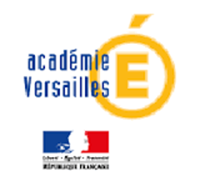 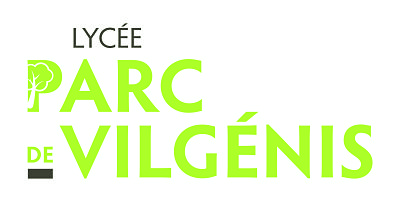 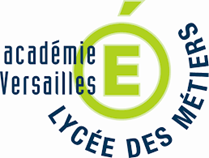 JOURNÉE"PORTES OUVERTES"Samedi 25 février 2017										kl										Retrouvez-nous sur :										www.vilgenis.fr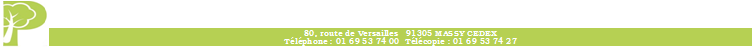 